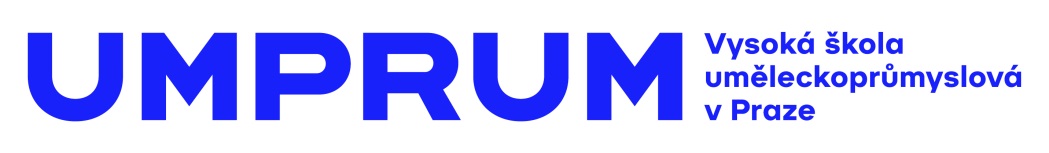 TISKOVÁ ZPRÁVATři studenti UMPRUM se umístili ve výběru přehlídky Graduation Projects Absolventská práce Petry Dočekalové, Pavla Coufalíka a Tomáše Chludila se umístily ve výběru přehlídky Graduation Projects. Graduation Projects nemá soutěžní charakter, jedná se o výběr nejlepších absolventských prací redaktory časopisů 2+3D (Polsko) a Typo (ČR) ve spolupráci se Zámkem Cieszyn, společností Articsók Stúdió (Maďarsko) a organizací 1977 (Slovensko). Původně byla přehlídka určena jen polským absolventům. Od roku 2009/2010 se postupně otevřela i dalším zemím Viszegrádské čtyřky (České republice, Slovensku a Maďarsku). Přehlídka zahrnuje široké spektrum grafického designu i průmyslového designu, včetně návrhů textilu, oděvů, skla či keramiky, s výjimkou jedinečných uměleckých děl. Do letošního ročníku bylo přihlášeno celkem 302 prací, z toho 21 z České republiky. Mezi 40 nepozoruhodnějších absolventských projektů pak porota zařadila i práce tří studentů z Vysoké školy uměleckoprůmyslové v Praze – Petry Dočekalové z Ateliéru tvorby písma a typografie, Pavla Coufalíka z Ateliéru grafického designu a vizuální komunikace a Tomáše Chludila z Ateliéru průmyslového designu. Petra Dočekalová porotu zaujala svou diplomovou prací věnovanou písmomalířství a jeho znovuzrození. Práce kromě zevrubného průzkumu historie a rešerše současného stavu zahrnuje navržení i čtyř nových předloh pro ručně psaná písma. Kromě zařazení do Graduation Projects tato diplomová práce již získala dvě prestižní typografické ceny udělované v USA - Certificate of Typographic Excellence 2017 udělovanou Type Directors Clubem a Award of Excellence 2017 v soutěži Communication Arts Typography Annual.Pavel Coufalík věnoval svou diplomovou práci orientační grafice v socialistické architektuře v Československu především v 70. a 80. letech „Orientační systémy v československé socialistické architektuře“. Čerstvému absolventovi UMPRUM se nakonec podařilo sestavit ucelenou zprávu o různorodých přístupech k informační grafice vymezeného období pro stavby různých účelů. Za tuto práci získal hned dvě ocenění v soutěži Národní cena za studentský design – Národní cena za studentský design 2016 GRAND a Cenu Uměleckoprůmyslového musea v Praze.Tomáš Chludil se mezi nejlepších 40 dostal se svou bakalářskou prací KANONEER. Stolní fotbálek pro zábavu a relaxaci navrhl především do domácího prostředí, kde je nedostatek prostoru. Svůj návrh promyslel do posledního detailu – od plechu v brankové části pro lepší zvukový efekt, prostoru pro nápoje až po integrovanou vodováhu, nebo skládací nohy, které usnadní jeho skladování a ušetří místo. Všechny tři absolventské práce včetně zbylých třiceti sedmi jsou od 25. února do 28. března 2017 k vidění na výstavě na zámku Cieszyn v Polsku.

O Vysoké škole uměleckoprůmyslové v Praze 
Vysoká škola uměleckoprůmyslová v Praze byla založena v roce 1885. Po celou dobu své existence se řadí mezi nejkvalitnější vzdělávací instituce v zemi. Důkazem je množství úspěšných absolventů, kteří patří mezi respektované odborníky s prestiží přesahující hranice České republiky. Škola se dělí na katedry architektury, designu, volného umění, užitého umění, grafiky a katedru teorie a dějin umění. Jednotlivé katedry se dále člení na ateliéry dle své odborné specializace, vedené uznávanými osobnostmi české umělecké scény. Dvakrát do roku je škola otevřena veřejnosti při prezentacích studentských prací “Artsemestr“. Každoročně pořádá více než 15 výstavních akcí, z toho polovinu v zahraničí. Pražská UMPRUM, jako jediná východoevropská škola, figuruje v indexech prestižních evropských a světových uměleckých učilišť.Další informace:
Mgr. Kamila Stehlíková
Vysoká škola uměleckoprůmyslová v Praze
náměstí Jana Palacha 80, 116 93 Praha 1
tel: 251 098 262 / mobil: 739 304 060
stehlikova@vsup.cz / www.umprum.cz VŠUP - Vysoká|škola|uměleckoprůmyslová|v|Praze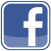 